Community ORchard 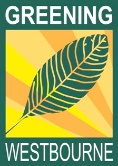 adopt/Sponsor a tree scheme.In November 2015, Greening Westbourne planted the first eight apple trees in the new community orchard at Hampshire Farm Meadows and, in February 2015, this was followed up with a further eight trees. Within the next couple of years, we hope that these 16 trees will become 50 to 60 and that they may include pear, plum and apricot tees in addition to apple. Not only does this provide the community with a wonderful heritage-variety resource but it also offers you the opportunity to plant a tree as a lasting memorial to a loved one, or to mark a special family event.We are now in a position to invite members of the local communities or those with local connections to either adopt one of our established trees or sponsor a new tree.  New trees will be planted from October 2016 at regular intervals before winter sets in and in very early spring.  Each planting will be of selected fruit trees and varieties, details of which will be available nearer the time of planting.  There is no commitment to adopting or sponsoring a tree; however, we would very much welcome the continued support of anyone interested in helping to look after the trees and in the community events we plan for the future.  In the early years, there will be planting and pruning and later the inevitable harvesting of the fruits of our labour. You can dedicate your tree with a small dedication plate, which will be placed on the planned orchard plan. To adopt or sponsor a tree requires a donation to the orchard fund of £50 and an additional £30 for a dedication plate. Applications are open to individuals, local groups and organisations. The orchard will be overseen by the community orchard committee, an informal sub group of Greening Westbourne. All decisions relating to the orchard will be made by the committee, who will act to meet any legal or licence requirements and in the best interests of the community. No formal agreement or commitment or rights will exist for anyone applying to this scheme; instead the scheme will rely solely on the goodwill of all participants.What happens next?To apply to sponsor or adopt a tree please complete the application below and return to 53 Commonside, Westbourne, PO10 8TD - marked “Orchard Group”.The committee will acknowledge receipt of the application by email and provide details of the next planting and a date when all applications will be reviewed.The committee will review all submitted applications and inform the successful applicants and request payment. If a planting is oversubscribed:Time-sensitive applications will have priority. Please attach details to application if applicable.Remaining applications will be assessed on a first-come, first-served basis.Unsuccessful applications will have priority on future plantings.Planting details will be forwarded to the applicants.Any enquiries regarding this scheme should be directed to: greeningwestbourne@hotmail.co.ukKEEPING IN TOUCH AND YOUR DATAGreening Westbourne Campaign will use the information you provide on this form to stay in touch with you and to provide updates on your tree and the community orchard. Please tick this box to consent to us holding your details and contacting you for this purpose.Date ……………………….You can change your mind at any time by contacting us at greeningwestbourne@hotmail.co.uk If you request your details to be deleted from our community orchard sponsor/adopter files, you will no longer be contacted with important information about your tree.We will treat your information with respect. We will not share your details with any other organisation or with any individual outside of Greening Westbourne without your explicit consent.For more information about our privacy practices please visit https://e-voice.org.uk/greening-westbourne/You can sign up for regular email bulletins on Greening Westbourne activities on wildlife, climate change, cycling and walking, by going to our home page https://e-voice.org.uk/greening-westbourne/[application form below]Bottom of FormOne application per tree pleaseDedication Plate example:Applicant InformationApplicant InformationApplicant InformationApplicant InformationApplicant InformationApplicant InformationApplicant InformationApplicant InformationApplicant InformationApplicant InformationApplicant InformationApplicant InformationSurnameSurnameFirst NameTitleTitleAddress:Address:Address:Address:Address:Address:Address:Address:Address:Address:Address:Address:Town:CountyPost CodePost CodePhoneE-mail AddressE-mail AddressE-mail AddressDate:Date:Date:Date:Date:Date:Date:Date:Date:Date:Date:Date:What is your local connection?What is your local connection?What is your local connection?Do you want to adopt an existing tree?Do you want to adopt an existing tree?Do you want to adopt an existing tree?YES  £50 per tree for each planted and existing tree.£50 per tree for each planted and existing tree.£50 per tree for each planted and existing tree.£50 per tree for each planted and existing tree.£50 per tree for each planted and existing tree.£50 per tree for each planted and existing tree.Do you want to sponsor a new tree?Do you want to sponsor a new tree?Do you want to sponsor a new tree?YES  £50 for each new tree.£50 for each new tree.£50 for each new tree.£50 for each new tree.£50 for each new tree.£50 for each new tree.Do you wish to dedicate your tree?Do you wish to dedicate your tree?Do you wish to dedicate your tree?YES  £30 for the dedication plate£30 for the dedication plate£30 for the dedication plate£30 for the dedication plate£30 for the dedication plate£30 for the dedication plateDo you wish to plant your tree?Do you wish to plant your tree?Do you wish to plant your tree?YES  If you wish to make a general donation, please contact the orchard group at greening.westbourne.co.ukIf you wish to make a general donation, please contact the orchard group at greening.westbourne.co.ukIf you wish to make a general donation, please contact the orchard group at greening.westbourne.co.ukIf you wish to make a general donation, please contact the orchard group at greening.westbourne.co.ukIf you wish to make a general donation, please contact the orchard group at greening.westbourne.co.ukIf you wish to make a general donation, please contact the orchard group at greening.westbourne.co.ukIf you wish to make a general donation, please contact the orchard group at greening.westbourne.co.ukIf you wish to make a general donation, please contact the orchard group at greening.westbourne.co.ukIf you wish to make a general donation, please contact the orchard group at greening.westbourne.co.ukIf you wish to make a general donation, please contact the orchard group at greening.westbourne.co.ukIf you wish to make a general donation, please contact the orchard group at greening.westbourne.co.ukIf you wish to make a general donation, please contact the orchard group at greening.westbourne.co.ukDedication PlateDedication PlateDedication PlateDedication PlateDedication PlateDedication PlateDedication PlateDedication PlateDedication PlateDedication PlateDedication PlateDedication PlatePlease detail who the tree is being dedicated to, adopted or sponsored by. Please detail who the tree is being dedicated to, adopted or sponsored by. Please detail who the tree is being dedicated to, adopted or sponsored by. Please detail who the tree is being dedicated to, adopted or sponsored by. Please detail who the tree is being dedicated to, adopted or sponsored by. Please detail who the tree is being dedicated to, adopted or sponsored by. Please detail who the tree is being dedicated to, adopted or sponsored by. Please detail who the tree is being dedicated to, adopted or sponsored by. Please detail who the tree is being dedicated to, adopted or sponsored by. Please detail who the tree is being dedicated to, adopted or sponsored by. Please detail who the tree is being dedicated to, adopted or sponsored by. Please detail who the tree is being dedicated to, adopted or sponsored by. Full NameFull NameRelationship (to applicant)Relationship (to applicant)Relationship (to applicant)The dedication plate will be the size of a credit card and have three lines of text.  The first line will identify the tree type. The second and third lines are free text for the applicant.  Please ensure the text is as you wish it to appear.The dedication plate will be the size of a credit card and have three lines of text.  The first line will identify the tree type. The second and third lines are free text for the applicant.  Please ensure the text is as you wish it to appear.The dedication plate will be the size of a credit card and have three lines of text.  The first line will identify the tree type. The second and third lines are free text for the applicant.  Please ensure the text is as you wish it to appear.The dedication plate will be the size of a credit card and have three lines of text.  The first line will identify the tree type. The second and third lines are free text for the applicant.  Please ensure the text is as you wish it to appear.The dedication plate will be the size of a credit card and have three lines of text.  The first line will identify the tree type. The second and third lines are free text for the applicant.  Please ensure the text is as you wish it to appear.The dedication plate will be the size of a credit card and have three lines of text.  The first line will identify the tree type. The second and third lines are free text for the applicant.  Please ensure the text is as you wish it to appear.The dedication plate will be the size of a credit card and have three lines of text.  The first line will identify the tree type. The second and third lines are free text for the applicant.  Please ensure the text is as you wish it to appear.Remarks:Remarks:Remarks:Remarks:Remarks:Line oneLine oneLine twoLine twoLine threeLine threeTree variety and date planted.Tree variety and date planted.Tree variety and date planted.Tree variety and date planted.Tree variety and date planted.Tree variety and date planted.Tree variety and date planted.Tree variety and date planted.Tree variety and date planted.Tree variety and date planted.RemarksRemarksapplication acceptanceapplication acceptanceapplication acceptanceapplication acceptanceapplication acceptanceapplication acceptanceYes/NoYes/NoDate: